Academic and Professional RecordPharmacy Technician Education and Training ProgramsPlease type or print all information.Date: ___________________________________ Name:__________________________________________________________________Place of Employment and Position/ Title:______________________________________ 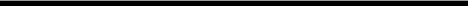 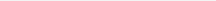 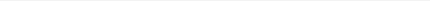 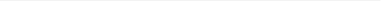 Pharmacy or Pharmacy Technician School attended:_______________________________Year and Credential Received (e.g., certificate or degree): __________________________ State Credential Received if applicable: _________________________________________Year when State license or registration was received:______________________________ State(s) in which licensed: ____________________________________________________  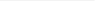 Year of national certification by Pharmacy Technician Certification Board: ______________ADVANCED STUDY College Location Years Attended Degree ADVANCED TRAINING Institution Location Years MEMBERSHIP IN NATIONAL/STATE PROFESSIONAL ASSOCIATIONS EXPERIENCE as a PHARMACIST OR PHARMACY TECHNICIAN DURING THE PREVIOUS TEN YEARS CONTRIBUTIONS TO ADVANCEMENT OF PHARMACY TECHNICIAN PRACTICE PUBLICATIONS CONTRIBUTIONS  (LOCAL, STATE, NATIONAL PRESENTATIONS; COMMUNITY INVOLVEMENT)     Name of Presentation or Activity                               Location                                     Month & YearSUPPLEMENTAL DATA:  Please use additional sheets if you want to submit other material pertinent to your record. CollegeLocationYears AttendedDegreeInstitutionLocationYearsHospital or Other PharmacyLocationPosition & TitleDatesTitle of ArticleName of JournalMonth & Year